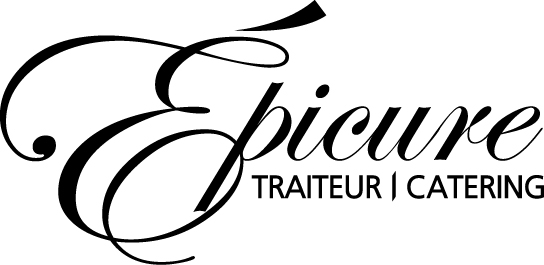 2024 BBQ packageFounded in 2007, Epicure Catering is a fine dining caterer that specialises in corporate and private events. Our commitment to make each of these a success has enabled us to quickly build a strong reputation in the Outaouais and Ottawa region.Focusing on quality of service and food as well as a rich and polished presentation, Epicure Catering is a must experience in the region.We are proud to say that all our products are freshly produced in our professional kitchens upon request. No additives are used in our sauces, soups or any other dishes. Our pastry Chef prepares only the finest selection of homemade desserts. In doing so, we are able to offer menus that meet all of our clients’ expectations and we can also compensate for any dietary restriction. Offering a tasty and elegant cuisine while staying healthy is our goal.Services offered:Menu conception by our experienced Chefs Vegetarian options available Room set up (upon request)Cocktail menu (see our website for selections)        http://traiteurepicure.ca/menus-2/cocktails/?lang=enAll our packages includes: Biodegradable flatware2 Employees • 	Black tablecloths and tables for the buffet• 	Delivery (within our delivery zone)Not included in the packages:Taxes
• 	Service fee (10%)
→Other options also available upon demand.
→Vegetarian and gluten free option available on request.→ Additional fees for 40 people and more→Extra protein and an additional service are available.BBQ (20 People and more)Basic fee: $300BBQ Charcoal  Chef 3 hoursCook 4 hoursBuffet tables with black linen   Biodegradable flatware Marquee for BBQDelivery (within our delivery zone)Menu compositionChef’s salad (2 choices)Choice of one packageBread and butterAssorted sweet bitesSelection of salad•Ceasar•Greek•Garden•Broconccini and tomatoCreamy broccoli CouscousPackagesThe Classic   25$/pers.Beef and/or chicken burger Épicure style (1/pers.), condiments, (2) salads and a plate of desserts.Extra burger 5$The skewer   30$/pers.Marinated beef and/or chicken skewers (1/pers.), (2) salads, 1 carbohydrate, seasonal vegetables and plate of desserts.Extra skewers 5$The Inescapable    35$/pers.Ribs (1/pers.), BBQ sauce, (2) salads, 1 carbohydrate, seasonal vegetables and a plate of desserts.The Angus certifed    40$/pers.Épicure steak (6oz), pepper sauce, (2) salads, 1 carbohydrate, seasonal vegetables and a plate of desserts.OR45$Marinated beef flank (6oz), dijonaise sauce, (2) salads, 1 carbohydrate, seasonal vegetables and a plate of desserts.À la Carte PlattersSpeciality StandsSushi, tacos, candy table, etc. ** prices may vary*** The varieties of canapés can change with the seasons* Vegetarian and gluten free option available on requestCocktailA minimum order of 2 dozen per item is necessaryCold ($27/dz)Verrines ($27/dz)Hot ($27/dz)Salmon skewer w ith orange caramelWild forest mushrooms and smoked Gouda puff pastryChoice of carbohydrate• Fingerling potatoes• Pilaf rice•Basmati riceQuebec fine cheese and crackers (75g/pers)7.00$St. Albert cheddar cheese and crackers (75g/pers)5.00$Mix of cheese (fine and cheddar) and crackers (75g/pers)6.00$Crudity and house dip4.00$Pâté and terrine (with sides)5.00$European Delicatessen6.00$Antipasto (artichokes, olives, grilled vegetables, pickles)5.00$Sandwiches (see Corporate Box Lunch for examples of selections)5.75$Morning bread and muffins3.50$Mini pastries (2x)4.50$Platter of fresh cut fruits5.00$Assorted Cookies (2x)4.00$Assorted Épicure dessert (2 piece/pers)5.00$Macarons Épicure2.50$**Cost per personEpicure Sushi Assortment (vegetarian option available), minimum of 72hrs noticeBrie cheese, figs and pecans crostiniFine herb infused goat cheese, caramelized figs with balsamic vinegar in cupChorizo and cheddar napoleon with chili sauceBlinis with smoked salmon and cream cheeseBeef carpaccio with truffle oil, micro greens and celery remoulade served in a sesame bun  Pesto marinated bocconcini, cherry tomato, basil leaf on a skewerSmoked salmon salsa and avocado mousseTartare of tenderloin AAA Alberta beef on crouton with white truffle oil +1$/dzSalmon tartare served with crouton +1$/dzYellowfin tuna Tataki with sesame seeds, crunchy julienned vegetables, wafu dressingMarinated shrimp, ginger and lime cocktail sauceBruschetta in a glass, guacamole, parmesan and crostiniGeneral Tao Chicken biteSpanakopitaTempura shrimp, spicy aioli sauceLamb kefta with its raïta sauceTexas beef skewer, spiced rum barbecue sauceHoney and lemon chicken brochettine, lemongrass and lime dipMini Sping rolls with Saigon Sauce (Vegetarian)Salmon skewer with orange caramelWild forest mushrooms and smoked Gouda puff pastry